П О С Т А Н О В Л Е Н И Еот «12»  января  2024 года                                                                     № 14с. Якшур-БодьяО мерах по реализации решения Совета депутатов   муниципального образования «Муниципальный округ Якшур-Бодьинский район Удмуртской Республики» от 23 ноября 2023 года № 5/434 «О бюджете муниципального образования «Муниципальный округ Якшур-Бодьинский район Удмуртской Республики» на 2024 год и на плановый период 2025 и 2026 годов» В целях реализации решения Совета депутатов  муниципального образования «Муниципальный округ  Якшур-Бодьинский район Удмуртской Республики» от 23 ноября 2023 года № 5/434 «О бюджете муниципального образования «Муниципальный округ Якшур-Бодьинский район Удмуртской Республики» на 2024 год и на плановый период  2025 и 2026 годов», руководствуясь статьями 30, 32, частью 4 статьи 38 Устава муниципального образования «Муниципальный округ Якшур-Бодьинский район Удмуртской Республики», Администрация муниципального образования «Муниципальный округ Якшур-Бодьинский район Удмуртской Республики» ПОСТАНОВЛЯЕТ:1. Принять к исполнению бюджет муниципального образования «Муниципальный округ Якшур-Бодьинский район Удмуртской Республики» на 2024 год и на плановый период 2024 и 2025 годов (далее – бюджет округа), утвержденный решением Совета депутатов    муниципального образования «Муниципальный округ  Якшур-Бодьинский район Удмуртской Республики» от 23 ноября 2023 года № 5/434 (далее – решение о бюджете округа на 2024 год и на плановый период 2025 и 2026 годов). 2. Установить, что: кассовое обслуживание исполнения бюджета округа осуществляется Управлением Федерального казначейства по Удмуртской Республике;учет операций по исполнению бюджета округа, осуществляемых участниками бюджетного процесса в рамках бюджетных полномочий, производится на лицевых счетах, открываемых в Управлении финансов Администрации муниципального образования «Муниципальный округ Якшур-Бодьинский район Удмуртской Республики» (далее – Управление финансов).3.	Главным администраторам доходов бюджета 
округа и главным администраторам источников финансирования дефицита бюджета  округа: 1) принять меры по обеспечению поступлений в бюджет округа налогов, сборов и других обязательных платежей,   сокращению задолженности по их уплате и осуществлению мероприятий, препятствующих ее возникновению, а также поступлений источников финансирования дефицита бюджета  округа; 2) представлять в Управление финансов:прогноз поступлений доходов бюджета округа, источников финансирования дефицита бюджета округа на 2024 год с поквартальным распределением;аналитические материалы по исполнению бюджета округа в части доходов бюджета округа и источников финансирования дефицита бюджета округа с указанием причин отклонения фактического исполнения от прогноза в сроки, установленные Управлением финансов;3) осуществлять взаимодействие с Правительством Удмуртской Республики, соответствующими органами исполнительной власти Удмуртской Республики по привлечению средств из бюджета Удмуртской Республики в бюджет округа; 4) обеспечить представление в Государственную информационную систему о государственных и муниципальных платежах информации, необходимой для уплаты денежных средств физическими и юридическими лицами за государственные и муниципальные услуги, а также иных платежей, являющихся источниками формирования доходов бюджетов бюджетной системы Российской Федерации, в соответствии с порядком, установленным Федеральным законом от 27 июля 2010 года № 210-ФЗ «Об организации предоставления государственных и муниципальных услуг»;5) принять дополнительные меры по повышению эффективности управления дебиторской задолженностью по доходам.Управлению финансов организовать исполнение бюджета округа в соответствии со сводной бюджетной росписью бюджета округа на 2024 год и на плановый период 2025 и 2026 годов и кассовым планом на 2024 год.Установить, что:1) утверждение и доведение лимитов бюджетных обязательств на 2024 год и на плановый период 2025 и 2026 годов главным распорядителям средств бюджета округа осуществляется в порядке, установленном Управлением финансов;утверждение и доведение предельных объемов финансирования осуществляется в соответствии с показателями кассового плана исполнения бюджета  округа на предстоящий месяц на основании заявок главных распорядителей средств бюджета  округа на финансирование;получатели средств бюджета округа не позднее 1 июня 2024 года обеспечивают завершение расчетов по принятым и неисполненным до 1 января 2024 года обязательствам в пределах доведенных в установленном порядке лимитов бюджетных обязательств;  остатки целевых средств, не использованные в 2023 году, могут использоваться муниципальными бюджетными и автономными учреждениями  муниципального образования «Муниципальный округ Якшур-Бодьинский  район Удмуртской Республики» в 2024 году при наличии потребности в направлении их на те же цели в соответствии с решением Администрации муниципального образования «Муниципальный округ Якшур-Бодьинский район Удмуртской Республики» (далее – Администрация муниципального округа), осуществляющей функции и полномочия учредителя в отношении муниципальных учреждений.6. Главным распорядителям средств бюджета  округа:1) продолжить работу по оптимизации бюджетных расходов; 2) обеспечить режим экономии с учётом принципов результативности и эффективности использования бюджетных средств при сохранении качества и объёма оказания муниципальных услуг подведомственными муниципальными учреждениями; 3) сохранить в 2024 году минимально подтверждённую потребность в средствах бюджета на уровне 2023 года, не допускать расходования доведённых на 2024 год лимитов на неподтверждённую (несогласованную) потребность;4) обеспечить выполнение Плана мероприятий по росту доходов бюджета, оптимизации расходов бюджета и сокращению муниципального долга в целях оздоровления финансов муниципального округа на период до 2026 года; 5) не допускать образования просроченной кредиторской задолженности по расходам, связанным с выплатой заработной платы и начислений на нее, мерам социальной поддержки и социальным выплатам  населению муниципального округа, по уплате налогов и сборов в бюджеты бюджетной системы Российской Федерации;6) обеспечить контроль за соблюдением подведомственными организациями условий, целей и порядка предоставления и расходования субсидий бюджетам муниципальных образований в Удмуртской Республике, установленных нормативными правовыми актами Удмуртской Республики, регулирующими вопросы предоставления субсидий из бюджета Удмуртской Республики бюджетам муниципальных образований, а также контроль за выполнением целевых показателей результативности предоставления (использования) субсидий и их значений; 7) принять меры по обеспечению целевого и эффективного использования субвенций, субсидий и иных межбюджетных трансфертов, предоставляемых  бюджету округа из бюджета Удмуртской Республики в 2024 году.7.	Ответственным исполнителям муниципальных программ
муниципального округа:внести изменения в муниципальные программы муниципального округа в части приведения объемов финансирования муниципальных программ муниципального округа в соответствие с решением о бюджете округа на 2024 год и на плановый период 2025 и 2026 годов;распределить бюджетные ассигнования и лимиты бюджетных обязательств, доведенные в установленном порядке на 2024 год, между соисполнителями муниципальных программ муниципального округа с учетом ранее принятых и неисполненных обязательств;в пределах доведенных лимитов бюджетных обязательств обеспечить достижение в 2024 году утвержденных целевых показателей (индикаторов) и выполнение мероприятий соответствующих муниципальных программ муниципального округа.8.	Администрации муниципального округа, главным распорядителям  средств бюджета округа обеспечить:1) в срок до 1 мая 2024 года утверждение (при наличии - внесение изменений) и последующую реализацию планов по оптимизации и повышению эффективности бюджетных расходов главного распорядителя средств бюджета округа;2) контроль за выполнением подведомственными муниципальными учреждениями муниципальных заданий на оказание муниципальных услуг (выполнение работ) не реже 1 раза в квартал; 3) своевременную корректировку муниципальных заданий, соглашений о предоставлении субсидий муниципальным бюджетным и автономным учреждениям на финансовое обеспечение выполнения муниципальных заданий в случаях:а) изменения нормативных затрат;б) увеличения (сокращения) потребности в муниципальных услугах (работах);в) изменения режима функционирования учреждений;г) изменения стоимости (расценок, тарифов) на материальные, технические и трудовые ресурсы, используемые для выполнения муниципального задания;д) изменения бюджетных ассигнований, предусмотренных в решении о бюджете округа на 2024 год и на плановый период 2025 и 2026 годов на финансовое обеспечение выполнения муниципального задания; 4) контроль за своевременным размещением подведомственными муниципальными учреждениями, которым утверждено муниципальное задание на оказание муниципальных услуг (выполнение работ), информации (сведений) на официальном сайте государственных (муниципальных) учреждений в информационно-телекоммуникационной сети «Интернет» (www.bus.gov.ru).9. Предоставление из бюджета  округа субсидий юридическим лицам (за исключением муниципальных учреждений) (далее - юридические лица), индивидуальным предпринимателям, физическим лицам - производителям товаров, работ, услуг, а также субсидий некоммерческим организациям (за исключением муниципальных учреждений) осуществляется в соответствии с порядком, установленным Администрацией муниципального округа.Муниципальным заказчикам:1) осуществлять согласование с Управлением финансов предварительных заявок на осуществление закупок при использовании конкурентных способов определения поставщика (подрядчика, исполнителя) в электронной форме; 2) при осуществлении закупок не предусматривать в документации о закупке право заказчика увеличить количество поставляемого товара на сумму, не превышающую разницы между ценой контракта, предложенной участником закупки, с которым заключается контракт, и начальной (максимальной) ценой контракта (ценой лота), за исключением закупок за счет средств, поступивших из бюджета Удмуртской Республики в 2024 году в форме субвенций, субсидий и иных межбюджетных трансфертов; 3) обеспечить включение в муниципальные контракты, контракты условия о праве заказчика производить оплату по такому контракту за вычетом (с удержанием) соответствующего размера неустойки (пеней, штрафов) в случае неисполнения или ненадлежащего исполнения поставщиком (подрядчиком, исполнителем) обязательств, возникающих из муниципального контракта, контракта; 4) по закупкам, в отношении которых нормативными правовыми актами органов местного самоуправления муниципального округа предусмотрено осуществление казначейского сопровождения муниципальных контрактов, контрактов, а также контрактов, заключаемых в рамках их исполнения, указывать в извещениях об осуществлении закупок, в документации о закупках информацию об осуществлении казначейского сопровождения муниципальных контрактов, контрактов;  5) согласовывать в форме ведомственных распоряжений, приказов осуществление подведомственными муниципальными автономными и бюджетными учреждениями, за исключением учреждений, которым недвижимое имущество передано в аренду, закупок на заключение энергосервисных договоров (контрактов) на срок, не превышающий срок действия утвержденных лимитов бюджетных обязательств, с указанием начальной (максимальной) цены энергосервисного договора (контракта) (цены лота), сроков оказания услуг и действия энергосервисного договора (контракта). 11. Не допускается принятие после 1 декабря 2024 года бюджетных обязательств, возникающих из муниципальных контрактов (договоров) на поставку товаров, выполнение работ, оказание услуг (за исключением муниципальных контрактов на оказание услуг по предоставлению кредитов бюджету округа и муниципальных контрактов (договоров), заключаемых на срок, превышающий срок действия утвержденных лимитов бюджетных обязательств), предусматривающих условие об исполнении в 2024 году денежного обязательства получателя средств бюджета округа по выплате авансовых платежей, оплате выполненных работ (оказанных услуг), срок исполнения которого превышает один месяц.12. Главным распорядителям средств бюджета округа, уполномоченным на осуществление контроля за реализацией муниципальных «дорожных карт»:
          1) обеспечить сохранение достигнутых соотношений средней заработной платы отдельных категорий работников бюджетной сферы к среднемесячному доходу от трудовой деятельности, закрепленных в указах Президента Российской Федерации от 7 мая 2012 года, с учетом мероприятий по реорганизации неэффективных учреждений и оптимизации неэффективных расходов, а также средств от приносящей доход деятельности; 2) осуществлять ежемесячный мониторинг выполнения целевых показателей муниципальных «дорожных карт» по соотношению средней заработной платы отдельных категорий работников бюджетной сферы, поименованных в указах Президента Российской Федерации от 7 мая 2012 года, к среднемесячному доходу от трудовой деятельности;3) проводить оценку и своевременно вносить на рассмотрение Управлению финансов расчёты для корректировки расходов на оплату труда, предусмотренных в бюджете округа по отдельным категориям работников бюджетной сферы, поименованных в указах Президента Российской Федерации от 7 мая 2012 года,  с учетом уточненного размера средней заработной платы в Удмуртской Республике на 2024 год и возможным привлечением средств от проведения мероприятий по реорганизации неэффективных учреждений и оптимизации неэффективных расходов, средств от приносящей доход деятельности; 4) осуществлять контроль за правильностью представления муниципальными учреждениями в Территориальный орган Федеральной службы государственной статистики по Удмуртской Республике статистической отчётности о численности и оплате труда отдельных категорий работников, поименованных в указах Президента Российской Федерации от 7 мая 2012 года. 13. Предложения главных распорядителей средств бюджета округа о выделении в 2024 году дополнительных бюджетных ассигнований на принятие новых видов расходных обязательств или увеличение бюджетных ассигнований на исполнение существующих видов расходных обязательств рассматриваются только  при наличии дополнительных поступлений в бюджет округа и (или) при сокращении бюджетных ассигнований по отдельным статьям расходов бюджета округа. 14. Не превышать установленные Правительством Удмуртской Республики на 2024 год нормативы формирования расходов на оплату труда депутатов, выборных должностных лиц местного самоуправления, осуществляющих свои полномочия на постоянной основе, муниципальных служащих и нормативы формирования расходов на оплату труда работников, занимающих должности, не являющиеся должностями муниципальной службы, а также работников органов местного самоуправления муниципального округа, осуществляющих профессиональную деятельность по профессиям рабочих. 15. Не устанавливать и не исполнять в 2024 году расходные обязательства, не связанные с решением вопросов, отнесенных Конституцией Российской Федерации, федеральными законами, законами Удмуртской Республики к полномочиям органов местного самоуправления. 16. Соблюдать требования соглашения, которым предусматриваются меры по социально-экономическому развитию и оздоровлению муниципальных финансов муниципального округа.17. Администрации муниципального округа и Управлению финансов обеспечить: 1) перечисление в доход бюджета Удмуртской Республики не использованные по состоянию на 1 января 2024 года остатков межбюджетных трансфертов, предоставленных в 2023 году из бюджета Удмуртской Республики бюджетам муниципальных округов в форме субсидий, субвенций и иных межбюджетных трансфертов, имеющих целевое назначение, в течение первых пятнадцати рабочих дней 2024 года; 2) своевременное исполнение обязательств по бюджетным кредитам, предоставленным из бюджета Удмуртской Республики; 3) представление в Министерство финансов Удмуртской Республики заверенных в установленном порядке копий решений о бюджете округа  и о внесении изменений в решение о бюджете округа на текущий финансовый год и на плановый период в течение 3 рабочих дней со дня принятия указанных решений; 4) представление в Министерство финансов Удмуртской Республики проектов решений о внесении изменений в решение о бюджете округа на текущий финансовый год и на плановый период не позднее, чем за 10 рабочих дней до внесения вышеуказанного проекта решения в представительный орган муниципального округа;5) представление в Министерство финансов Удмуртской Республики решений по налогу на имущество физических лиц и земельному налогу (в случае внесения изменений в действующие решения); 6) недопущение просроченной задолженности по муниципальным контрактам (контрактам), а при наличии принять меры по ликвидации указанной просроченной задолженности;7) недопущение просроченной кредиторской задолженности бюджета  округа и муниципальных бюджетных и автономных учреждений муниципального округа по оплате труда и начислениям на выплаты по оплате труда работников, а также по обеспечению  мер социальной поддержки граждан;8) формирование планов финансово-хозяйственной деятельности муниципальных бюджетных и автономных учреждений, а также проведение кассовых поступлений и выплат с указание кода вида финансового обеспечения и бюджетной классификации расходов, связанных с реализацией региональных проектов в части субсидий на иные цели  и на цели осуществления капитальных вложений;9) контроль за размещением и предоставлением информации на едином портале бюджетной системы Российской Федерации в соответствии с приказом Министерства Финансов Российской Федерации  от 28 декабря 2016 года № 243н «О составе и порядке размещения и предоставления информации на едином портале бюджетной системы Российской Федерации»;10) принятие мер по исполнению  показателей прогноза социально-экономического развития муниципального округа для обеспечения поступления доходов в бюджет округа в 2024 году;11) принятие мер по обеспечению целевого и эффективного использования субвенций, субсидий и иных межбюджетных трансфертов, предоставляемых из бюджета Удмуртской Республики в 2024 году;12) принятие мер, обеспечивающих по состоянию на 1 апреля, 1 июля, 1 октября 2024 года отсутствие (минимальную сумму) остатков межбюджетных трансфертов, предоставленных из бюджета Удмуртской Республики в 2024 году;13) актуализацию плана мероприятий по росту доходов бюджета округа, оптимизации расходов бюджета округа и сокращению муниципального долга в целях оздоровления муниципальных финансов на период до 2026 года, план по устранению неэффективных льгот (пониженных ставок по налогам). 18. Контроль за исполнением настоящего постановления возложить на первого заместителя главы Администрации муниципального образования «Муниципальный округ Якшур-Бодьинский район Удмуртской Республики».  19. Признать утратившими силу постановление Администрации муниципального образования «Муниципальный округ Якшур-Бодьинский район Удмуртской Республики» от 6 апреля 2023 года № 525 «О мерах по реализации решения Совета депутатов муниципального образования «Муниципальный округ  Якшур-Бодьинский район Удмуртской Республики» от 22 декабря 2022 года № 6/333 «О бюджете муниципального образования «Муниципальный округ Якшур-Бодьинский район Удмуртской Республики» на 2023 год и на плановый период  2024 и 2025 годов». 20. Настоящее постановление вступает в силу со дня его подписания и распространяет свое действие на правоотношения, возникшие с 1 января 2024 года.Глава муниципального образования«Муниципальный округ Якшур-Бодьинский районУдмуртской Республики»                                                            А.В. ЛеконцевВахрушева Ирина Леонидовна8(34162)4-16-56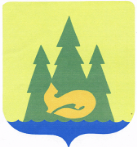 Администрация муниципального образования «Муниципальный округ Якшур-Бодьинский район Удмуртской Республики»Администрация муниципального образования «Муниципальный округ Якшур-Бодьинский район Удмуртской Республики»Администрация муниципального образования «Муниципальный округ Якшур-Бодьинский район Удмуртской Республики»«Удмурт Элькунысь Якшур-Бӧдья ёрос муниципал  округ» муниципал кылдытэтлэн Администрациез«Удмурт Элькунысь Якшур-Бӧдья ёрос муниципал  округ» муниципал кылдытэтлэн Администрациез«Удмурт Элькунысь Якшур-Бӧдья ёрос муниципал  округ» муниципал кылдытэтлэн Администрациез